THE RICHARD PATE SCHOOL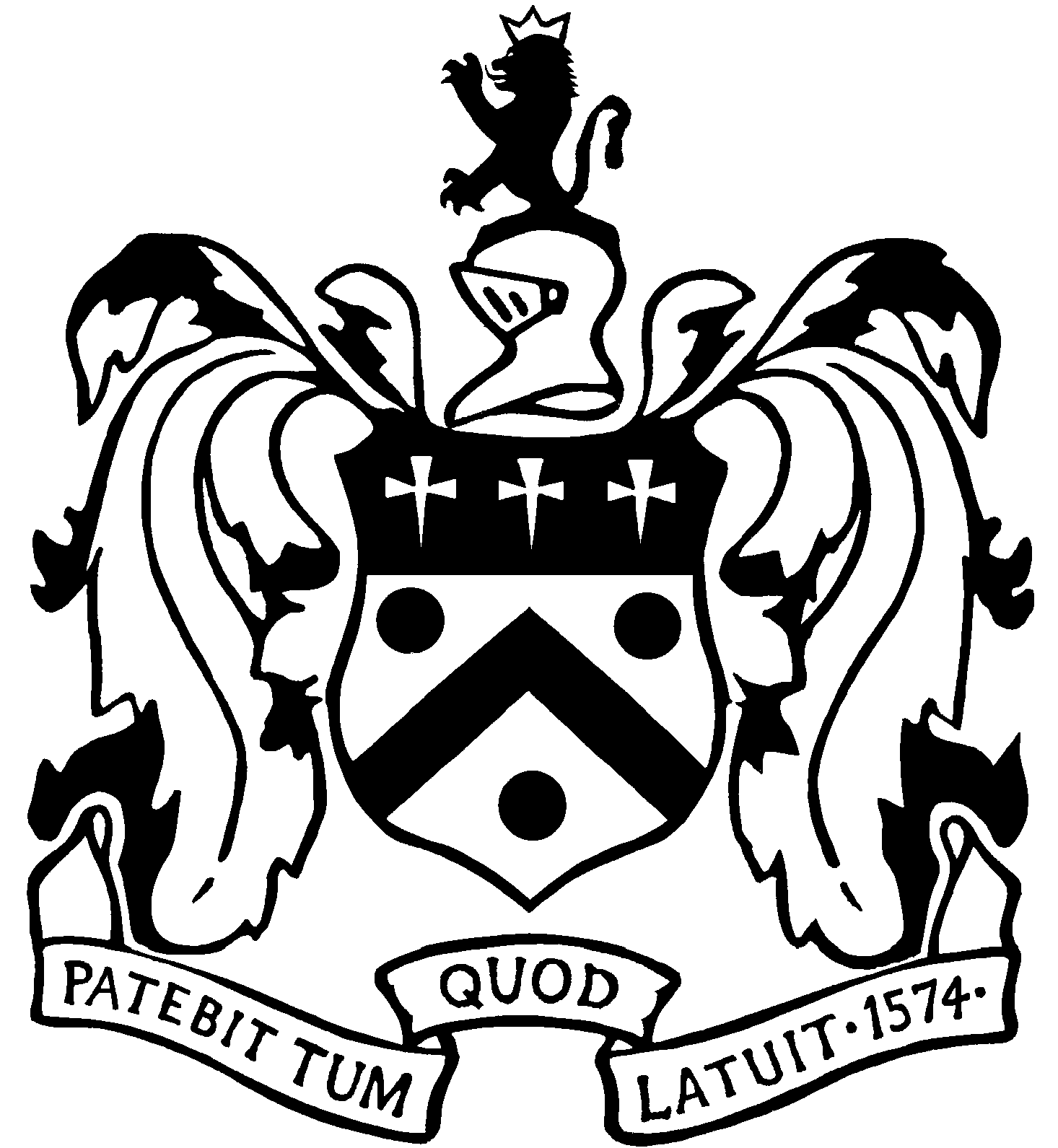 Rules for Children – Whole SchoolGolden RulesWe will always act with kindness.We will show respect for other people and their possessions.We will ensure we are honest in all that we do.We will always invest 100% effort in all activities both within and beyond the classroom.We will always take responsibility for our own actions.General RulesChildren are expected to be at school by 8.45 a.m.Parents are responsible for their children before drop off and after collection.Children may bring a NUT FREE healthy snack for mid-morning break.  Cakes / sweets may be brought in on special occasions, e.g. birthdays. Please make sure these are also NUT FREE.Personal PropertyAll property brought to School must be clearly marked with the owner’s name.  No watches or jewellery may be worn or brought to School.Only money necessary for the day may be brought.  If any other money is brought in special circumstances, it must be given to the class teacher during the day.  Money must never be left in desks or cloakrooms.Skipping ropes and books may be brought to School but no other playthings without permission from class teacher.No phones, tablets, electronic games or digital cameras to be brought to School.Pupils must have School Uniform as listed in the School Uniform List.Junior children must wear blazers to morning assembly, unless instructed otherwise.At lunchtime coats should be hung up in cloakrooms and not taken to dining room.IndoorsNo pupil should never let anyone into the building.Always keep to the left on stairs and in corridors.Always walk in School.  Always follow the one-way system on the atrium staircase.  Juniors must open doors for adults and ‘stand up’ whenever the Headmaster / visitors enter the room.No talking when walking in lines and quiet, sensible behaviour throughout the School.No one may stay indoors during playtimes unless with a club or activity and supervised by a member of staff.No one may come indoors during playtime without permission from the teacher or supervisor on duty.No one may enter the Hall, P.E. store or use any P.E. apparatus without a teacher present, or use any other special equipment such as computers and musical instruments without permission.Children must not enter the Science lab unless a teacher is present.At the end of the day, children must not return to their classrooms after being dismissed by their teachers (Juniors after 4.00 p.m.) unless given permission and accompanied by a member of staff.In the art room, equipment must not be used unless a teacher is present and has given permission.The staff room, the Headmaster’s Study, the Deputy Heads’ Office, the Reprographics rooms, the secretary’s office and the caretaker’s room are only to be entered if accompanied by a member of staff.Use School computers sensibly and follow the School rules on E-Safety.OutdoorsChildren may walk onto or across the main parking area only when accompanied by an adult. Children are expected to behave responsibly in the School car park and along the roads outside the School. Junior children should use the path around the outside of the netball courts to come into School in the mornings.To indicate the start of school in the morning and at playtimes, when the first whistle is blown to indicate the end of play, the children are to stand still and quiet and when the second whistle blows, the children are to line up in the classes in silence. Children are to walk into school in silence, monitored by the Year 6 red badge monitors during playtimes.No one may go onto the playing field areas, wood or pond area, or climb any tree, wall or embankment without permission and supervision from a member of staff.No use of the outside play equipment before or after school unless permission and supervision by an authorised member of staff, regardless of parental supervision.All Pupils are forbidden from playing in or around the ditch at the bottom of the playing field. Whilst it should not contain standing water, it may have running surface drainage water during wet conditions. Lining upFirst whistle blown: children stop what they are doing			Look at the adult			Keep quiet and still			ListenSecond whistle:	line up – walk quickly to the end of the line in silence			Leave personal space			Keep hands and feet to self			Keep quiet and stillWalk into school sensibly and without talkingSee also Exclusions PolicyR. MacDonaldHeadmaster Sept 2023